            Администрациямуниципального образования       Беловский сельсовет       Сакмарского района      Оренбургской области         ПОСТАНОВЛЕНИЕ      28 августа  2019 г. № 49-п                с. БеловкаО назначении публичных слушаний О предоставлении разрешения наотклонение от предельных параметровразрешенного строительства.	В соответствии со статьей 28 Федерального закона от 6 октября 2003 года № 131-ФЗ «Об общих принципах организации местного самоуправления в Российской Федерации», Уставом муниципального образования Беловский сельсовет:1.Назначить публичные слушания  предоставлении разрешения наотклонение от предельных параметров разрешенного строительства 	Место проведения – здание Администрации муниципального образования Беловский сельсовет Сакмарского района Оренбургской области по адресу: Оренбургская область, Сакмарский район, с. Беловка, ул.9 Мая, д. 24.Время начала публичных слушаний – 17:00.2. Прием и регистрацию предложений, замечаний и дополнений, полученных от заинтересованных лиц, осуществляет зам. главы администрации муниципального образования Беловкский сельсовет Сакмарского района Оренбургской области в рабочие дни с 9.00 до 17.00, перерыв на обед с 12.30 до 14.00.3.  Контроль за исполнением постановления оставляю за собой.4. Постановление вступает в силу после его обнародования и  подлежит размещению на официальном сайте муниципального образования Беловский сельсовет.Главамуниципального образованияБеловский сельсовет                                                                        В.Н. Акулов 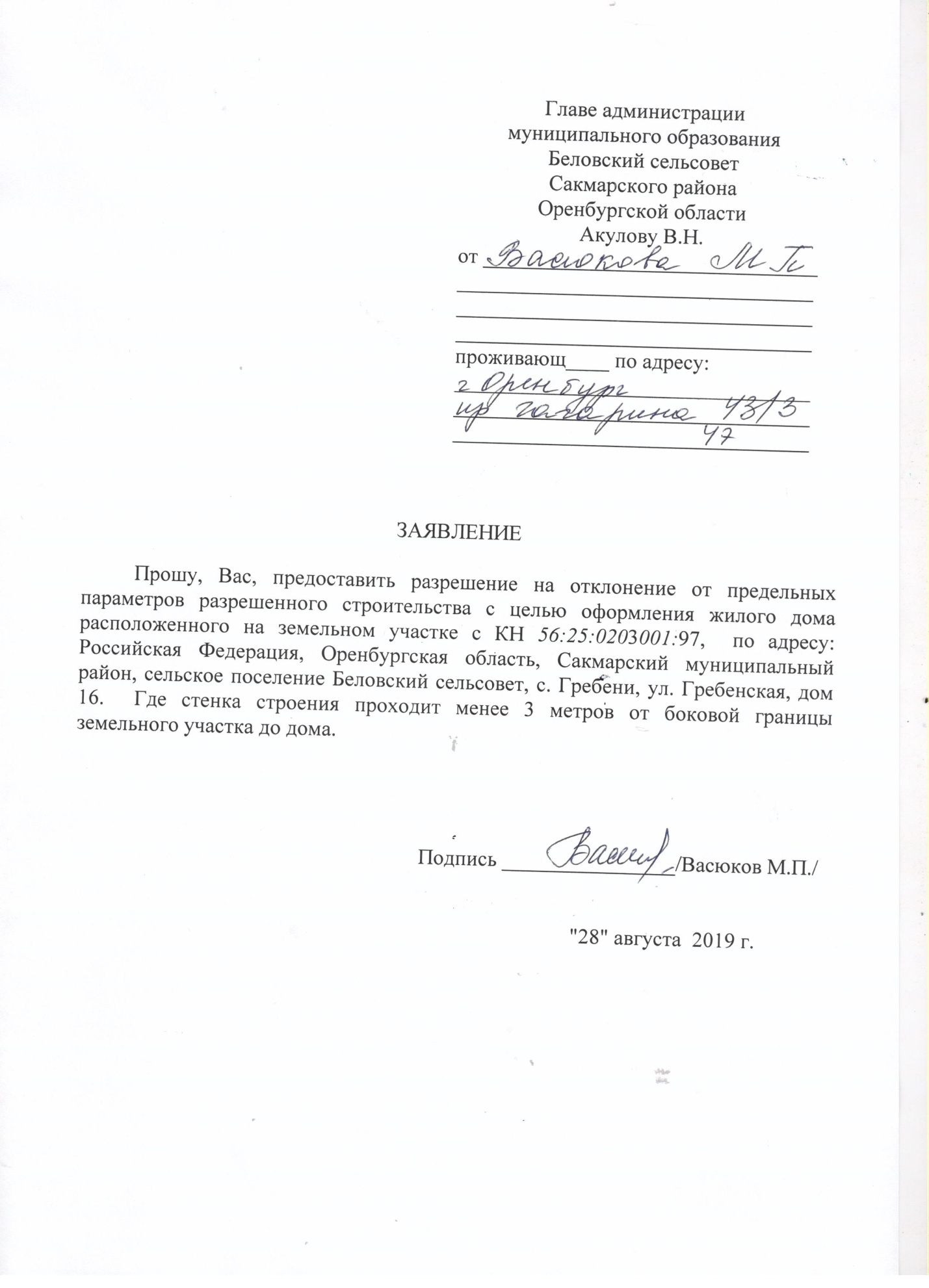 